Сценарий спортивного праздника «Что нам осень принесла?»(в форме игры-эстафеты)Максимова Лариса Александровна,инструктор по физической культуре высшей квалификационной категорииМАДОУ № 49 «Родничок» г. НижневартовскЗадачи:Оздоровительные:- сохранять и укреплять физическое и психологическое здоровье у детей;- способствовать развитию опорно-двигательного аппарата;- создать условия для усвоения естественной потребности детей в движении;- создать бодрое настроение у детей;Образовательные:- формировать у детей представления о здоровом образе жизни;- формировать у детей знания и представления о различных видах движений и способах их выполнения;- формировать и совершенствовать двигательные умения и навыки в играх-эстафетах и основных видах движения;Воспитательные:- развивать у детей интерес к играм-эстафетам и физическим упражнениям;- воспитывать у детей умения играть дружно и согласовывать свои действия со сверстниками, пробуждать детей к самостоятельности и умению проявлять активность в играх и упражнениях.Интеграция:Познание. Социализация. Коммуникация. Безопасность. Оборудование:Гимнастические скамейки – 2 шт.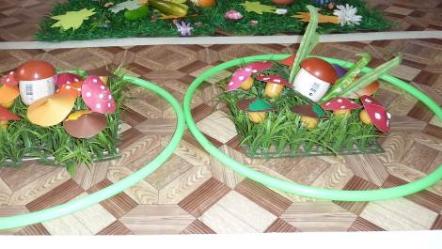 Муляжи грибов по количеству детей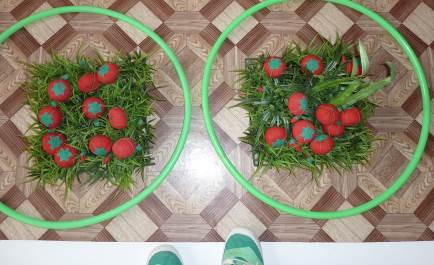 Муляжи ягод клюквы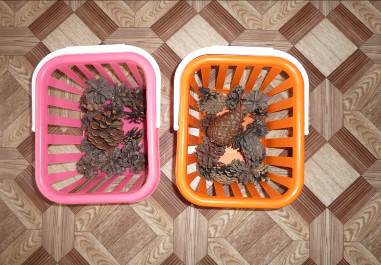 Корзинки – 2 шт. (Шишки по количеству детей)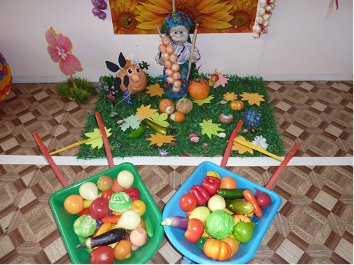 Муляжи фруктов и овощей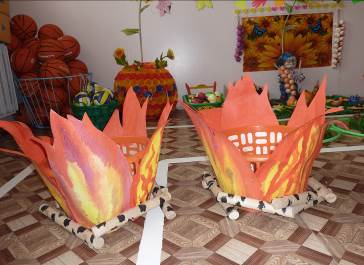 «Костер» – 2 шт.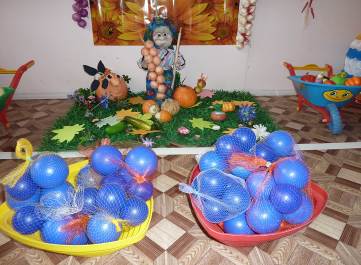 «Картошка» – мячи малого размера в сетках – по количеству детей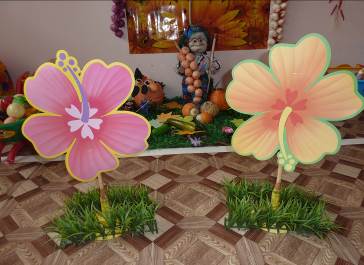 Ориентир «цветок» – 2 шт.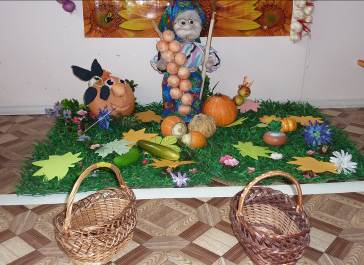 Корзинки – 2 шт.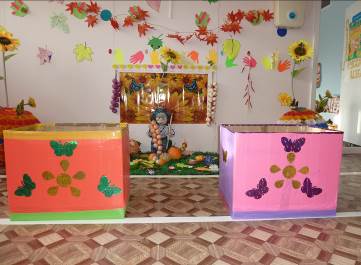 Коробка «погреб» – 2 шт.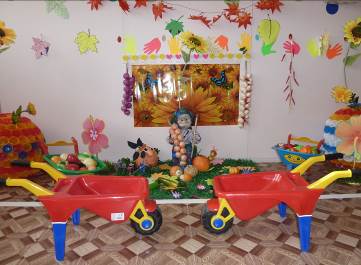 Тележки – 4 шт.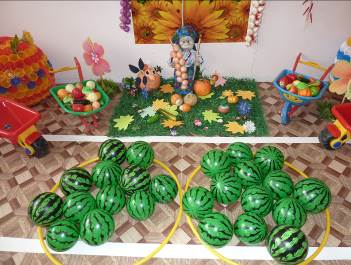 Мячи «арбузы» – по количеству детей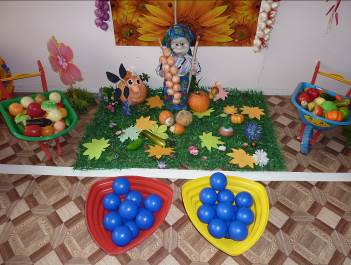 «Картошка» – мячи малого размера – по количеству детей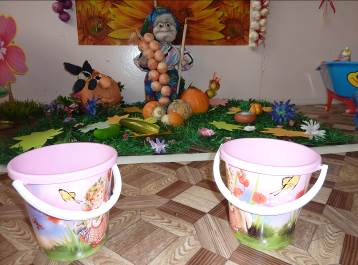 Ведерки – 2 шт.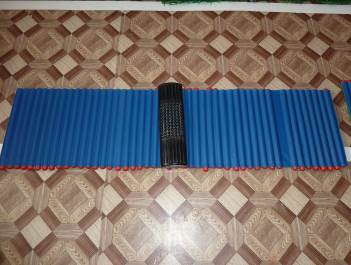 «Ручеек с мостиком» корригирующая дорожка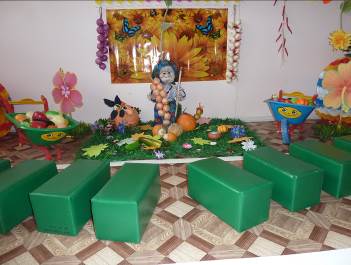 «Пеньки» – модули – 10 шт.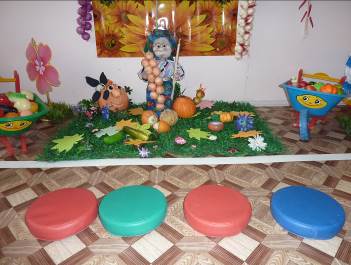 «Кочки на болоте» – модули – 4 шт.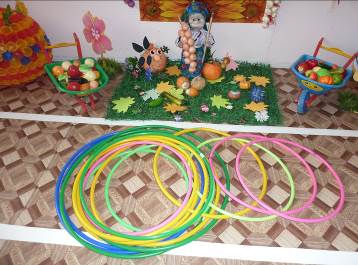 Обручи малого размера – по количеству детей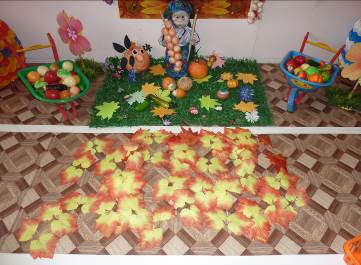 «Осенние листочки» – по количеству детей для ОРУ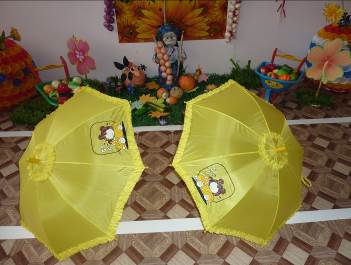 Зонты – 2 шт.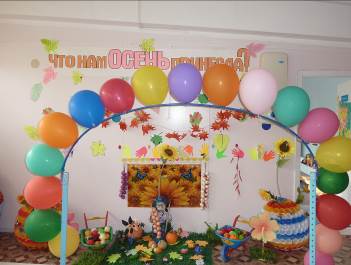 «Радуга» – 1 шт.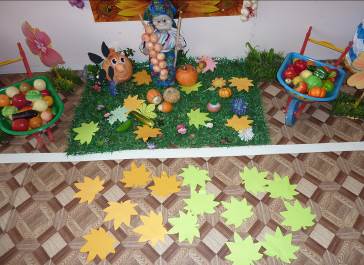 «Осенние листочки» для подвижной игры – по количеству детей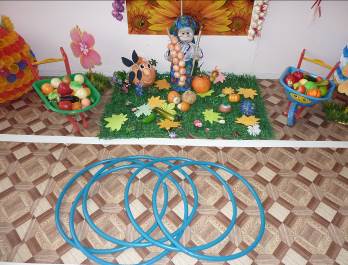 «Лужи» – обручи синего цвета – 6 шт.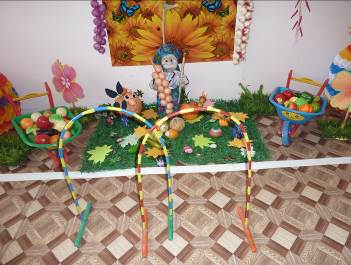 «Радуга» – дуга для пролезания – 2 шт.Место проведения: спортивный зал.Действующие лица: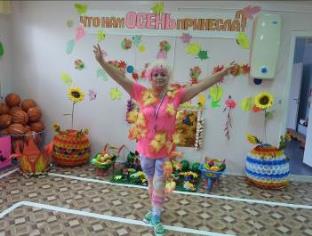 Ведущая «Осень» – инструктор по физкультуреДве команды детей: команда «Вишенки» и команда «Клубнички»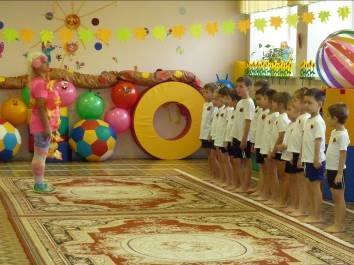 Под музыку в спортивный зал входят дети.Ведущая:Здравствуйте дети. Отгадайте загадку.Пришла без красок и без кистиИ перекрасила все листья!Дети: Это осень.Ведущая «Осень»:Правильно, ребята, это осень.Ведущая «Осень»:Нас удивляет осеньРаскрашенной листвой. Оранжевый, зеленый,А вот и золотой.Тихонько ветер дунул,И падает листва.Как хорошо, ребята, Что осень к нам пришла!Ведущая «Осень»:Ребята, посмотрите, как красиво у меня в лесу, разными красками разукрашена моя лесная полянка, и я сегодня приглашаю вас в мой осенний лес, погулять, поиграть и устроить спортивный праздник. Но сначала мы сделаем небольшую разминку.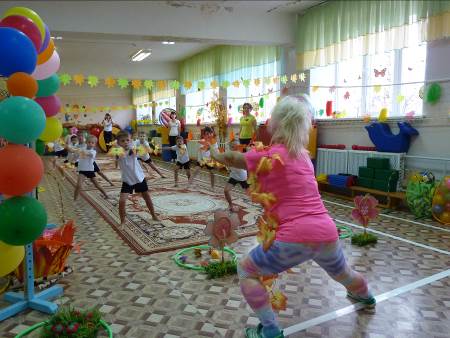 Инструктор по физкультуре проводит с детьми ОРУ с осенними листочками.После разминки дети делятся на две команды: команда «Вишенка» и команда «Клубничка».Ведущая: Осенью в лесу вырастают грибы. А вы, ребята, какие знаете грибы?Дети: перечисляют название грибов.1 эстафета «Собери грибы»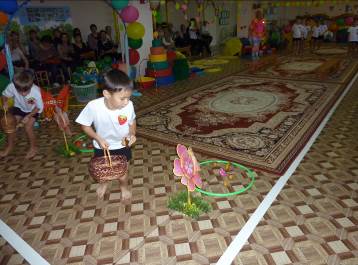 Ребенок с корзинкой в руках бежит по гимнастической скамейке – «поваленному дереву», добегает до «полянки» – обруча, в котором лежат грибы, кладет в корзину один гриб. Бежит обратно, передает корзину следующему ребенку, вынимая гриб из корзины.Ведущая:В лесу осенью белка делает запасы на зиму, давайте поможем белочки собрать шишки.2 эстафета «Соберем шишки для белочки»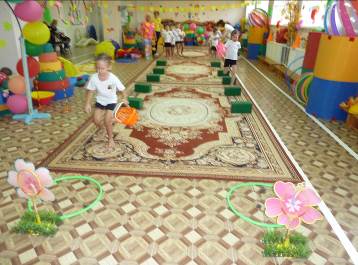 Ребенок с корзинкой бежит, перепрыгивая через «пеньки» до обруча, в котором лежат шишки, кладет шишку в корзинку. Бежит обратно, передает корзинку следующему участнику, вынимая шишку из корзинки. Ведущая «Осень»:Дети, а какие ягоды осенью собирают у нас на Севере?Дети:Перечисляют название ягод: брусника, клюква.3 эстафета «Соберем клюкву»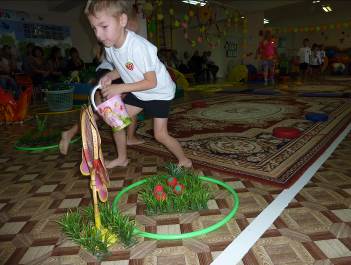 На определенном расстоянии от команд на полу лежат муляжи ягод клюквы. Ребенок бежит, оббегая змейкой ориентиры – «кочки на болоте». Перебегает по «мостику» через «ручеек». Добегает до модуля «кочки». Встает на нее двумя ногами, прыгает с «кочки» на «кочку», кладет в ведерко одну «клюкву», бежит обратно, передает ведерко следующему ребенку, вынимая «клюкву».Ведущая:Ребята, а теперь вернемся из леса в наш огород. Скажите, какие овощи и фрукты осенью созревает в огороде?Дети:Перечисляют овощи и фрукты.Ведущая «Осень»: В гости осень к нам идет,Дары осени несетА в корзине у нееИ картошка, и морковка,И лучок, и чесночок.Ей помощники нужны.Помогите, малыши. 4 эстафета «Собери урожай фруктов и овощей»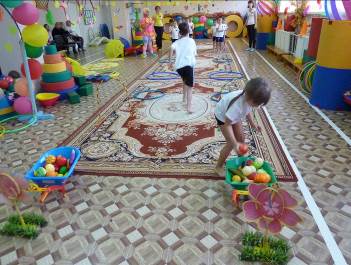 На определенном расстоянии на полу в двух тележках лежат муляжи фруктов и овощей. Одна команда собирает фрукты, другая – овощи. Ребенок бежит, оббегая малые обручи-«лужи», пролезает под дугой-«радугой», берет один фрукт или овощ. Бежит обратно, передает эстафету следующему, хлопая его ладошкой по ладони.Ведущая «Осень»:Дети, а что еще созревает в огороде осенью, что выкапывают?Дети: картошку.Ведущая «Осень»:Правильно, картошку. Вот и вы сейчас будете собирать картошку.5 эстафета «Уборка картофеля»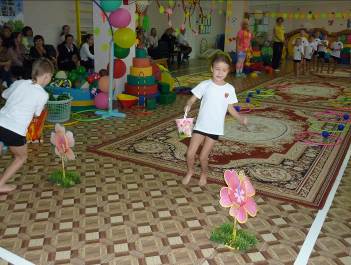 Перед командами на полу лежат малые обручи, в которых лежит «картофель» – малый мяч, по количеству детей. Ребенок бежит с ведерком, берет картофель из первого обруча, оббегает ориентир «цветок», возвращается, вынимает «картошку» из ведра, передает ведерко следующему. Ведущая «Осень»:Ребята, вы устали, пора и подкрепиться.6 эстафета «Испечем картофель в костре»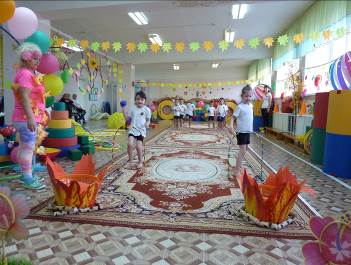 Ребенок берет одну картошку, бежит до ориентира, бросает ее в «костер», бежит обратно передает эстафету следующему.7 эстафета «Горячая картошка»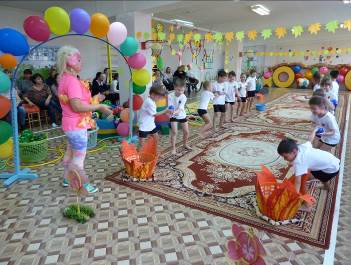 Дети стоят в двух шеренгах. Перед командами стоят корзины – «костер» с «горячей картошкой». Капитаны команд берут из «костра» картошку передают ее следующему. И так по цепочке передают все участники, последний ребенок кладет ее корзину. Ведущая «Осень»: Ребята, картофель мы собрали, теперь его надо отвезти на хранение в погреб.8 эстафета «Отвезти урожай картофеля в погреб»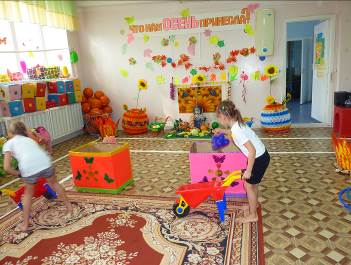 Ребенок берет «картошку» в сетке из корзины, кладет ее в тележку, везет в «погреб», оставляют ее, возвращается, передает тележку следующему. Побеждает та команда, которая быстрее перевезет всю картошку.Ведущая «Осень»:Осень – славная пора!Любит осень детвора.Сливы, груши, виноград – Всё поспело для ребят.И арбуз увидев важный Оживилась детвора. 9 эстафета «Убери арбузы с поля»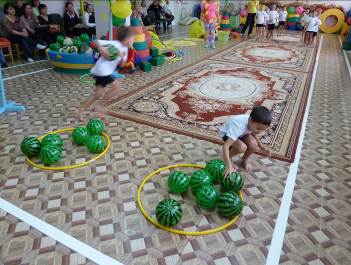 На определенном расстоянии перед командами на полу в обручах лежат мячи «арбузы». Ребенок бежит, берет «арбуз» под мышку, бежит обратно, передает эстафету следующему, встает с арбузом в конец команды. 10 эстафета «Перекати арбуз»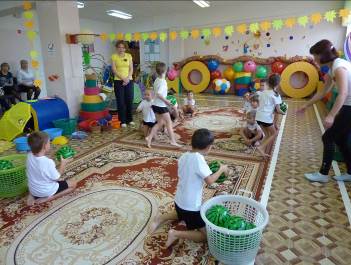 Капитаны команд встают на определенном расстоянии лицом к своей команде, приседая, катят «арбуз» – мяч большого размера первому игроку, тот в свою очередь берет арбуз в руки, бежит с ним в конец колонны. Капитан катит «арбуз» следующему и т.д.Ведущая «Осень»:Ребята, осенью часто идут дожди, вот и сейчас, пока мы убирали урожай, пошел сильный дождь.11 эстафета капитанов «Пробежать с зонтом под радугой»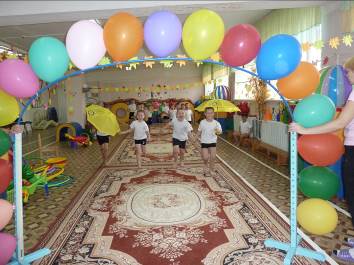 Капитан команды в одной руке держит зонт, второй рукой берет за руку ребенка. Вдвоем они бегут с зонтом, пробегают под «радугой». Капитан оставляет ребенка за «радугой», бежит за следующим участником. Побеждает та команда, капитан которой быстрее переправит всех участников. Ведущая «Осень»:Ветер сильный пролеталИ листочки разбросал.Проводится подвижная игра «Собери листочки».Ведущая «Осень» разбрасывает осенние листочки двух цветов на пол. По сигналу команды начинают собирать листья определенного цвета. Чья команда быстрее соберет листья и встанет в круг, та команда и победит.Ведущая «Осень»:Вот и закончился наш осенний спортивный праздник. Подводятся итоги соревнований.Ведущая «Осень»:Осень – славная пора,И для вас я принеслаЯблочки и груши.Очень вкусные они,Угощайтесь, малыши